OSNOVO - Новый PoE коммутатор Fast Ethernet на 10 портовSW-20820/B(96W) – неуправляемый PoE коммутатор на 10 портовOSNOVO представила новый неуправляемый PoE коммутатор Fast Ethernet на 10 портов SW-20820/B(96W), который предназначен для соединения нескольких узлов сети и передачи данных. В коммутаторе SW-20820/B(96W) реализован режим работы CCTV, который может быть включен/выключен переключателем на передней панели. При включенном режиме CCTV он способен пропускать через себя тегированые пакеты VLAN, контролировать принимаемые пакеты, чтобы исключить зависание системы в случае сетевого шторма и защищать систему видеонаблюдения от сетевых атак. Также, в этом режиме 8 портов коммутатора коммутируются только с Uplink-портами. Кроме того в этом режиме работы дальность передачи Ethernet сигнала без PoE до 250м при скорости передачи данных 10 Мбит/с (10BaseT).SW-20820/B(96W)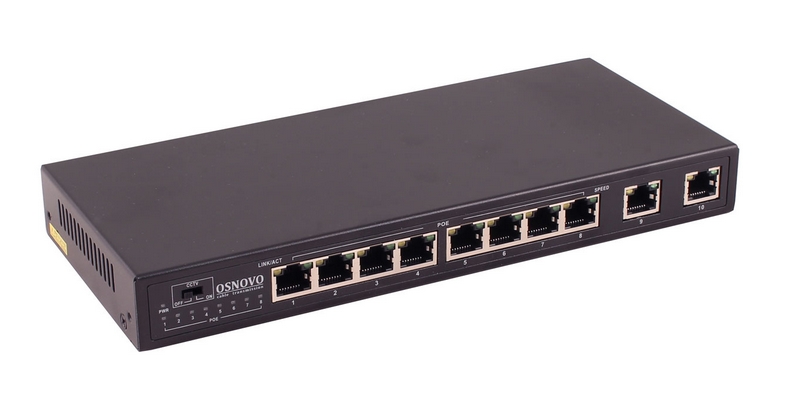 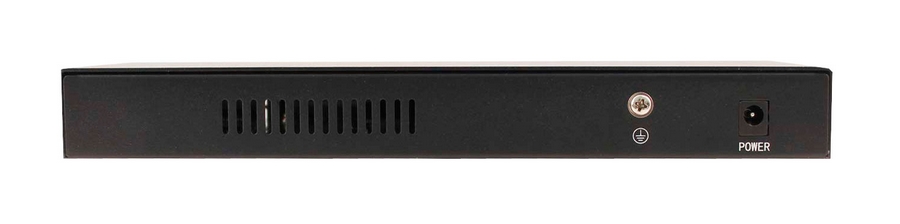 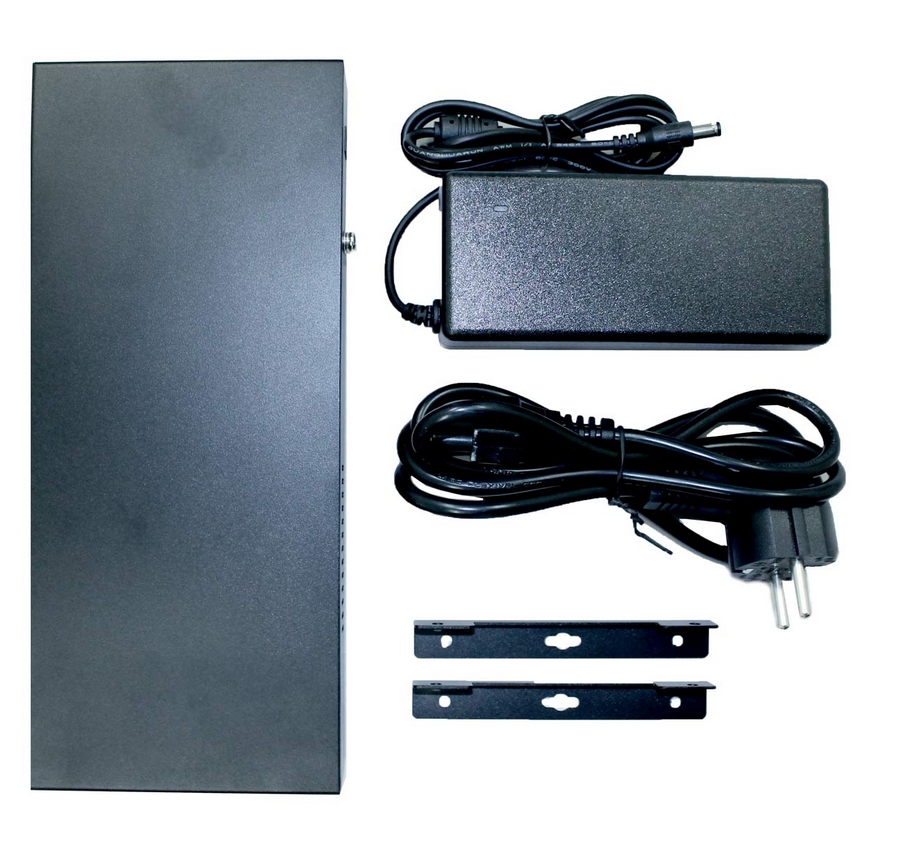 Цена: 9 000.00 руб.Схема подключения: 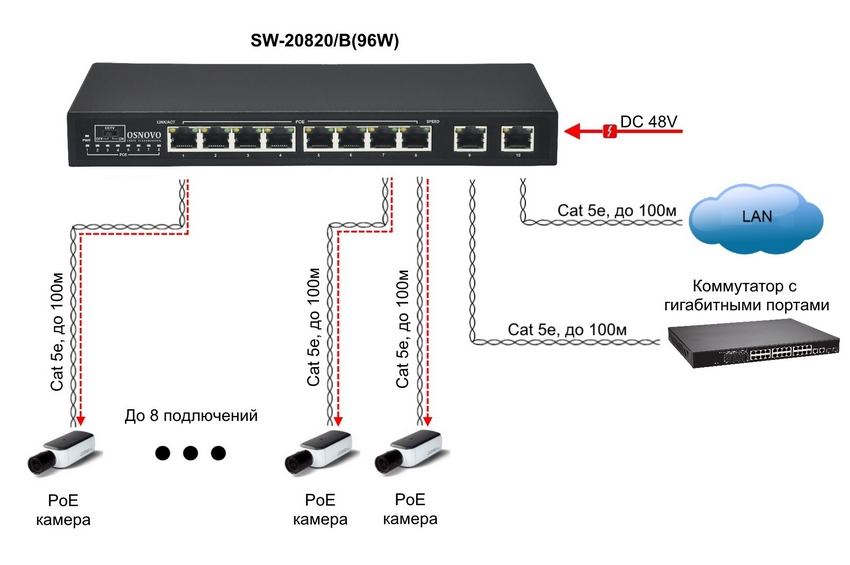 Особенности оборудования:2 коммутируемых GE-порта (10/100/1000 Мбит/с) в качестве Uplink;8 коммутируемых FE-портов (10/100 Мбит/с) с поддержкой РоЕ;В режиме CCTV - дальность передачи до 250м (10 Мбит/с, без PoE);В режиме CCTV - защита от Net Storm;В режиме CCTV - свободное пропускание тегированных пакетов (VLAN);В режиме CCTV – порты коммутируются только с Uplink-портами;Соответствие стандартам PoE IEEE 802.3 af/at, автоматическое определение подключаемых РоЕ-устройств;Максимальная мощность РоЕ на порт: 30 Вт;Общая выходная мощность РоЕ на 8 портов – до 96 Вт;Метод подачи РоЕ – «А» (1,2+ 3,6-);Автоматическое определение MDI/MDIX;Размер таблицы MAC-адресов: 8K;Пропускная способность коммутационной матрицы: 5,6 Гбит/с;LED-индикаторы PoE для каждого из 8ми портов;Питание – адаптер AC100-240V / DC 48V;Рабочая температура: 0...+40 гр. С;Размеры (ШxВxГ): 240 x 28 x 105 мм.Полные технические характеристики...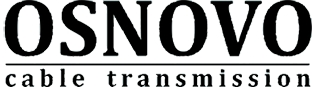 Гарантия - 5 лет!По вопросам приобретения обращайтесь к официальным дилерам OSNOVO, подробные описания оборудования для вашего решения на нашем сайте.Скачать каталог OSNOVO здесь.